Department of Education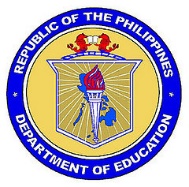 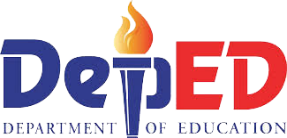 Region IIIDIVISION OF CITY SCHOOLSAngeles CityJesus Street, Pulungbulu, Angeles CityTel. No. (045) 322-5722; 888-0582 / Fax Nos. (045) 322-4702; 887-6099_____________________________DATECERTIFICATIONTo Whom It May Concern:	This is to certify that according to the records field in this office that Mr./Mrs./Miss__________________________________________________________________(Name)____________________________________________________of________________________     (Position)						(Office/School)______________________________________________________________________________DepEd, Division of City Schools, Angeles City, does not have any case filed against him/her for any criminal or administrative offenses involving dishonesty while in the service.	This certification is issued the request of Mr./Mrs./Miss___________________________ And in connection with / for whatever legal purpose it may serve her/him.	Done this_________ day of ______________________ in the year of our Lord 20_____. in the City of Angeles.								ENRIQUE D. PANGILINAN								    Administrative Officer VForm(cert. no crim/admin offense)